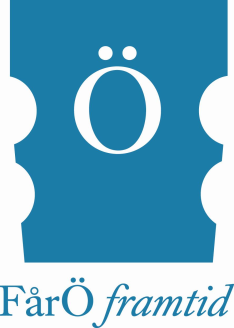 Verksamhetsberättelse Fårö Framtid 2021Ordförande:		Ann LindgrenKassör		             Ann LindgrenSekreterare		Jakob Wester Ledamot                        Lena AxedinLedamot		Magnus KlampeLedamot                        Gunnlög KöhnLedamot                        David RuthströmGodkänd revisor	Bengt ÖbergUnder verksamhetsåret har föreningen haft 7 protokollförda sammanträden inklusive årsmöte. Antal medlemmar i föreningen 2021 var 230. Glädjande är att vi fick fler nya medlemmar och att medlemsintäkterna ökade med när 10 000 kr.Årsmöte 2021På grund av den pågående Corona-pandemin genomfördes årsmötet digitalt i form av ett Zoom-möte från Bygdegården.Fårö & Fårösund – din guide 2021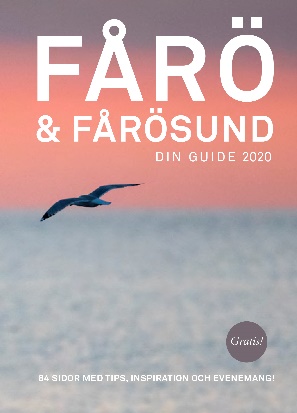 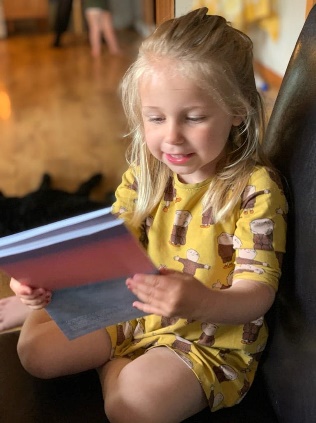 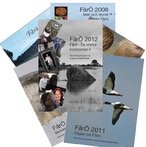 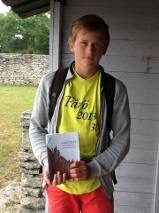 Sedan 1999 har Föreningen Fårö Framtid gett ut en årlig skrift. Skrifterna har innehållit olika teman kring bland annat natur, kultur (1993 om Ingmar Bergman) och människor på Fårö. Där har också funnits reportage och artiklar om både kända och mindre kända besöksplatser, om föreningslivet, företagare, Fårös starka kvinnor, täckating, gårdsförsäljning, mattraditioner, småkryp och litteratur. Skriften innehåller även information och evenemangstips.Dessvärre sålde den allt sämre och gick med förlust under de senaste åren. Det är svårt i dagens mediekonkurrens att ta betalt för en tryckt produkt som många förväntar sig ska vara gratis. Därför satsade vi 2018 på att ge ut skriften gratis genom att låta den bli annonsfinansierad. Till vår glädje blev detta en stor framgång såväl innehållsmässigt som ekonomiskt.Fårö & Fårösund - Din guide 2018 trycktes i 15 000 exemplar och tog slut innan säsongen var över. I vårt avtal med tryckeriet Ivisby fick Fårö Framtid intäkter på 17 500 kronor. Fårösunds Idrottsförening fick 20 000 för att ansvara för utdelningen i Fårösund. Att det blev en sådan tilltalande guide var till stor del vår grafiske designer Markus Moströms förtjänst.Det positiva resultatet och mottagandet av guiden 2018 ledde till att vi 2019 vågade trycka guiden i 20 000 exemplar. I vår budget hade vi beräknat en intäkt på drygt 28 000 kronor men annonsförsäljningen gick över förväntan och den ekonomiska behållningen till Fårö Framtid blev ännu bättre, nämligen hela 32 800 kr. Guiden fick stor uppskattning till såväl innehåll som formgivning av Markus Moström.Planeringen och produktionen av guiden 2021 präglades av stor osäkerhet på grund Coronapandemin. Tryckeriet Ivisby tvingades permittera och senare säga upp personal.  Arrangörer av olika evenemang och aktiviteter visste inte om det skulle bli möjligt att genomföra dessa under sommaren. Därför kunde vi inte i guiden ge den informationen. Men guiden blev trots detta mycket uppskattad för sitt innehåll och den ekonomiska ersättningen till Fårö Framtid uppgick till 33 000 kr.StrandstädarenI samarbete med Rolf Lindvall, Sudersands Resort – Stugby och Camping har Fårö Framtid organiserat en verksamhet, som har till uppgift att hålla stränderna på Fårö rena (Bohaka, Ekeviken och Sudersand). Företag och föreningar på Fårö bl a Fårö Framtid, sponsrar verksamheten. Efter ny ansökan till Länsstyrelsen gäller nu tillståndet fram till 2024.LänsbygderådetFårö Framtid är medlem i Länsbygderåd Gotland, en ideell förening som är ansluten till riksorganisationen Hela Sverige ska leva. Länsbygderådet deltar i olika nätverk, i arbetet med Leader, i seminarier och konferenser anordnade av Hela Sverige ska leva samt i Landsbygdsriksdagen som ordnas vartannat år. Mer information om de olika lokala sockenutvecklingsgrupperna finns på länken BygdebankenReservatsförvaltareFårö Framtid har haft tre timanställda reservatsförvaltare (tidigare kallade skötsel - och tillsynsmän). Föreningen betalar ut lön och bilersättning till dessa vilket sedan faktureras Länsstyrelsen. Deras uppgifter är att informera besökare om vilka regler som gäller för t ex parkering och skydd av raukområdet och granska/sköta bl a naturreservaten, djurskyddsområden, strandskyddsområden.I årets rapport till Länsstyrelsens naturvårdsförvaltning framhöll våra reservatsförvaltare att det varit ett rekordstort antal besökare, en stor ökning av antalet husbilar och övernattningar på parkeringarna. Ökningen av antalet besökare är givetvis glädjande men parkeringen av husbilar har orsakat problem och väckt irritation bland annat vid platser som Helgumannen och Langhammars. Tydligare skyltning och information är nödvändigt för att komma till rätta med felaktiga parkeringar. Otillåtna övernattande husbilar vid t ex Ekevikens parkeringar är också ofta förekommande. Trots skylt om att vägen till Skärsände endast är för behöriga, är biltrafiken dit och parkeringen omfattande under högsäsong. Bristen på toaletter i området orsakar också sanitära följder.Region Gotlands sophämtning vid Helgumannen, Langhammars och Ekeviken har varit under all kritik, anser Reservatsförvaltarna i sin rapport. Tömningen har skett alltför sällan, konstaterar de. ” Soporna blåser ut och det har blivit vårt arbete att städa upp.” I Fårönatta
För 19:e året i rad samordnade föreningen Fårönatta som 2021 ägde rum 18 september och fick många, framför allt gotlänningar att avsluta sommaren med en helg på Fårö.  Trots något sämre väder denna helg kunde ändå många uteaktiviteter äga rum som t ex sandskulpturstävlingen vid Sudersand och utdelningen av årets fotopriser.  ”Fårönattageneralen” David Ruthström lade som alltid ned stort engagemang i planeringen av Fårönatta med många nya idéer som t ex  EPA- Cruising  som lockade många unga. Ärenden Vidare har FFF tillsammans med Frans Brozén och Bygderådet återigen skrivit till Transportstyrelsen, Trafikverket/ Färjerederiet med begäran att de som har förtursrätt till Fåröfärjan bör gälla under hela året och inte enbart under tiden 1 juni till 15 augusti. Vi har också begärt att färjeuppehållen kl 9.00 och 12.30 ska slopas. Sektionschefen Tomas Nyman vid Färjeleden Fårösund har stött oss i vårt önskemål att ge förtur till Fåröbor och i handling också signalerat grönt för fordon i förturskön efter den 15 augusti. Säkrare cykling  Vägen från  Ekekorset och till Ekeviken är hårt trafikerad under sommartid. Hastigheten har tidigare satts till 70 km/tim. Men genom skrivelse och kontakt med Trafikverket på Gotland fick vi hastigheten nedsatt till 40 km/tim från juni t o m augusti. Vårt övergripande mål är att få till stånd cykelbanor på den vägen och på den övriga hårt trafikerade vägen mellan Broa och Sudersand. Vi har stort stöd från andra föreningar och den namninsamling som FFF initierat. Ett projektarbete kring cykelbanor på Fårö har nu 2022 påbörjats av Trafikverket.Fårö april 2022Ann Lindgren			Lena Axedin                   Gunnlög Köhn Magnus Klampe		David Ruthström                        Jakob Wester						